JADWAL UJIAN SEMINAR PROPOSAL BULAN MEI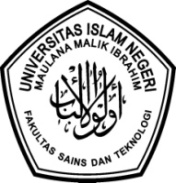 SEMESTER GENAP T.A 2021/ 2022PROGRAM STUDI BIOLOGI – FAKULTAS SAINS DAN TEKNOLOGI UIN MAULANA MALIK IBRAHIM MALANGMengetahui,Kaprodi BiologiDr. Evika Sandi Savitri, MPNONama Mhs.NIMJUDULKETUA PENGUJIANGGOTA PENGUJI  IANGGOTA PENGUJI  IIANGGOTA PENGUJI  IIIWAKTU dan TEMPAT1St. Ishlahiyah16620015Etnobotani Tumbuhan Obat Oleh Masyarakat Pulau Mandangin Kabupaten Sampang - Madura Provinsi Jawa TimurDr. Eko Budi Minarno, M.Pd.Ruri Siti Resmisari, M.Si.Prof. Dr. Retno Susilowati, M. SiDr. H. Ahmad Barizi, M. A2Mutiara Nayomi18620010KEANEKARAGAMAN SERANGGA AERIAL PADA AGROFORESTRI KOPI SEDERHANA DAN KOMPLEKS DI DESA SRIMULYO KECAMATAN DAMPIT KABUPATEN MALANGDr. Dwi Suheriyanto, S.Si, M.PM. Asmuni Hasyim, M.Si.Prof. Dr. Retno Susilowati, M.SiMujahidin Ahmad, M.Sc3Zuhroh Widdatur Rohmani18620052PENGARUH VARIASI pH DAN KADAR GARAM TERHADAP PERTUMBUHAN Lactobacillus plantarum SEBAGAI KULTUR STARTERProf. Dr. Ulfah Utami, M.Si.Prilya Dewi Fitriasari, M.Sc.Prof. Dr. Retno Susilowati, M.SiMujahidin Ahmad, M.Sc4Hilda Khulatus Sarifah18620050Potensi Isolat Khamir Hanseniaspora opuntiae Sebagai Pengembang Roti Gluten Free Dengan Penambahan Hidrokoloid Glukomanan dan Xanthan GumIr. Hj. Liliek Harianie A. R., M.P.Prilya Dewi Fitriasari, M.Sc.Prof. Dr. Ulfah Utami, M. SiDr. H. M. Imamudin, Lc., M.A.5.Nur Halimah Zair18620011POTENSI SENYAWA BIOAKTIF TERPILIH DAUN BENALU (Dendrophthoe pentandra [L] miq.) PADA INANG MANGGA (Mangifera indica L. ) SEBAGAI INHIBITOR RdRp SARS-COV-2 (7BV2) SECARA IN SILICOProf. Dr. Bayyinatul Muchtaromah, M.SiDidik Wahyudi, M.Si.Fitriyah, M,SiMujahidin Ahmad, M.Sc6Muhammad Hasyim Abrori18620028Keanekaragaman Makrozoobentos di Aliran Sungai Coban Jahe dan Kali Jilu Kecamatan Jabung Kabupaten MalangProf. Dr. Retno Susilowati, M.Si.Bayu Agung Prahardika, M.Si.Kholifah Holil, M.SiMujahidin Ahmad, M.Sc